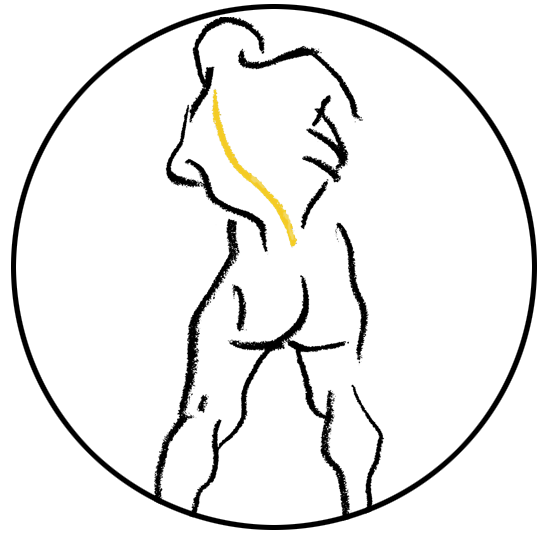 		DISSERTATION COPYRIGHT PERMISSION FORMTitle(s) of the Image(s): Terese Winslow LLC owns the copyright to the following image(s):Title(s) of illustration(s):Description of the Work: Terese Winslow LLC hereby grants permission to reproduce the above image(s) for use in the work specified:Dissertation title: 	University:Digital object identifier (DOI), if available:DOI is a unique alphanumeric string assigned by a registration agency (the International DOI Foundation) to identify content and provide a persistent link to its location on the Internet. The publisher assigns a DOI when your article is published and made available electronically.License Granted: Terese Winslow LLC hereby grants limited, non-exclusive worldwide print and electronic rights only for use in the Work specified.  Terese Winslow LLC grants such rights “AS IS” without representation or warranty of any kind and shall have no liability in connection with such license.Restrictions: Reproduction for use in any other work, derivative works, or by any third party by manual or electronic methods is prohibited. Ownership of original artwork, copyright, and all rights not specifically transferred herein remain the exclusive property of Terese Winslow LLC. Additional license(s) are required for ancillary usage(s).Credit must be placed adjacent to the image(s) as follows:For the National Cancer Institute © (copyright year) Terese Winslow LLC, U.S. Govt. has certain rightsPermission granted to:Name: Mailing address: Email address: 	Phone number: 	Signature								Date						NameSignature								Date					Terese Winslow, CMI, Member								Terese Winslow LLC, Medical Illustration714 South Fairfax Street, Alexandria, Virginia 22314(703) 836-9121 terese@teresewinslow.comwww.teresewinslow.com